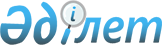 Об определении размера и порядка оказания жилищной помощи в городе ТаразРешение Таразского городского маслихата Жамбылской области от 15 марта 2024 года № 14-8. Зарегистрированы Департаментом юстиции Жамбылской области 19 марта 2024 года № 5174-08
      В соответствии с подпунктом 15) пункта 1 статьи 6 Закона Республики Казахстан "О местном государственном управлении и самоуправлении в Республике Казахстан", со статьей 97 Закона Республики Казахстан "О жилищных отношениях", статьей 27 Закона Республики Казахстан "О правовых актах" и Приказом Министра промышленности и строительства Республики Казахстан от 8 декабря 2023 года №117 "Об утверждении Правил предоставления жилищной помощи" (зарегистрировано в Реестре государственной регистрации нормативных правовых актов за №33763), Таразский городской маслихат РЕШИЛ: 
      1. Определить размер и порядок оказания жилищной помощи в городе Тараз согласно приложению к настоящему решению.
      2. Признать утратившим силу решение Таразского городского маслихата Жамбылской области от 15 июня 2020 года №58-3 "Об определении размера и порядка оказания жилищной помощи малообеспеченным семьям (гражданам) по городу Тараз" (зарегистрировано в Реестре государственной регистрации нормативных правовых актов за №4636).
      3. Настоящее решение вводится в действие по истечении десяти календарных дней после дня его первого официального опубликования. Об определении размера и порядка оказания жилищной помощи в городе Тараз Глава 1. Общие положения
      1. Размер и порядок оказания жилищной помощи в городе Тараз (далее - Порядок) разработаны в соответствии с Законом Республики Казахстан "О жилищных отношениях" и Приказом Министра промышленности и строительства Республики Казахстан от 8 декабря 2023 года №117 "Об утверждении Правил предоставления жилищной помощи" (зарегистрировано в Реестре государственной регистрации нормативных правовых актов за №33763).
       Жилищная помощь предоставляется за счет средств местного бюджета услугополучателям, постоянно зарегистрированным и проживающим в жилище, которое находится на праве собственности как единственное жилище на территории Республики Казахстан, а также нанимателям (поднанимателям) жилища из государственного жилищного фонда и жилища, арендованного местным исполнительным органом в частном жилищном фонде, на оплату:
      расходов на управление объектом кондоминиума и содержание общего имущества объекта кондоминиума, в том числе капитальный ремонт общего имущества объекта кондоминиума;
      потребления коммунальных услуг и услуг связи в части увеличения абонентской платы за телефон, подключенный к сети телекоммуникаций;
      расходов за пользование жилищем из государственного жилищного фонда и жилищем, арендованным местным исполнительным органом в частном жилищном фонде.
      Расходы услугополучателя, принимаемые к исчислению жилищной помощи, определяются как сумма расходов по каждому из вышеуказанных направлений.
      2. Назначение жилищной помощи осуществляется государственным учреждением "Отдел занятости и социальных программ акимата города Тараз" (далее – услугодатель).
      3. Совокупный доход услугополучателя исчисляется уполномоченным органом за квартал, предшествовавший кварталу обращения за назначением жилищной помощи, в порядке, определяемом приказом Министра промышленности и строительства Республики Казахстан "Об утверждении Правил предоставления жилищной помощи" от 8 декабря 2023 года №117 (зарегистрировано в Реестре государственной регистрации нормативных правовых актов за №33763) (далее – Правила).
      4. Жилищная помощь определяется как разница между суммой оплаты расходов на управление объектом кондоминиума и содержание общего имущества объекта кондоминиума, в том числе капитальный ремонт общего имущества объекта кондоминиума, потребление коммунальных услуг и услуг связи в части увеличения абонентской платы за телефон, подключенный к сети телекоммуникаций, пользование жилищем из государственного жилищного фонда и жилищем, арендованным местным исполнительным органом в частном жилищном фонде, и предельно допустимым уровнем расходов услугополучателя на эти цели, установленным местными представительными органами, не более 10 процентов.
      Предельно допустимый уровень расходов к совокупному доходу услугополучателя установлен в размере пяти (5) процентов. Глава 2. Размер и порядок оказания жилищной помощи
      5. Перечень документов и сведений, истребуемых у услугополучателя для оказания государственной услуги.
      1) в Государственную корпорацию:
      заявление по форме согласно приложению 1 к Правилам предоставления жилищной помощи;
      документ, удостоверяющий личность, либо электронный документ из сервиса цифровых документов (для идентификации личности);
      документы, подтверждающие доходы семьи (за исключением сведений получаемых из соответствующих государственных информационных систем);
      справка с места работы либо справка о регистрации в качестве безработного лица (за исключением сведений получаемых из соответствующих государственных информационных систем);
      сведения об алиментах на детей и других иждивенцев;
      банковский счет;
      счета о размерах ежемесячных взносов на содержание жилого дома (жилого здания); счета на потребление коммунальных услуг;
      квитанцию-счет за услуги телекоммуникаций или копия договора на оказание услуг связи;
      счет о размере арендной платы за пользование жилищем, арендованным местным исполнительным органом в частном жилищном фонде, предъявленный местным исполнительным органом;
      2) на веб-портал "электронного правительства":
      запрос в форме электронного документа, удостоверенный электронной цифровой подписью услугополучателя;
      электронная копия документов, подтверждающих доходы семьи;
      электронная копия справки с места работы либо справка о регистрации в качестве безработного лица;
      электронная копия сведений об алиментах на детей и других иждивенцев;
      электронная копия банковского счета;
      электронную копию счета о размерах ежемесячных взносов на содержание жилого дома (жилого здания);
      электронную копию счета на потребление коммунальных услуг;
      электронную копию квитанцию-счет за услуги телекоммуникаций или копию договора на оказание услуг связи;
      электронную копию счета о размере арендной платы за пользование жилищем, арендованным местным исполнительным органом в частном жилищном фонде, предъявленного местным исполнительным органом.
      6. Услугополучатель (либо его представитель в силу полномочия, основанного на доверенности, законодательстве, решении суда либо административном акте) обращается за назначением жилищной помощи один раз в квартал в Государственную корпорацию или веб-портал "электронного правительства".
      7. Основания для отказа в оказании государственной услуги:
      1) установление недостоверности документов, представленных услугополучателем для получения государственной услуги, и (или) данных (сведений), содержащихся в них;
      2) несоответствие услугополучателя и (или) представленных материалов, объектов, данных и сведений, необходимых для оказания государственной услуги, требованиям, установленным в настоящих Правилах;
      3) в отношении услугополучателя имеется вступившее в законную силу решение (приговор) суда о запрещении деятельности или отдельных видов деятельности, требующих получения определенной государственной услуги;
      4) в отношении услугополучателя имеется вступившее в законную силу решение суда, на основании которого услугополучатель лишен специального права, связанного с получением государственной услуги.
      Срок рассмотрения документов и принятия решения о предоставлении жилищной помощи либо мотивированный ответ об отказе со дня принятия полного комплекта документов от Государственной корпорации, либо через веб-портал "электронного правительства" составляет 8 (восемь) рабочих дней.
      8. Назначение жилищной помощи услугополучателям производится в соответствии c нижеследующими нормами потребления:
      Нормы площади жилья, обеспечиваемые компенсационными мерами на один месяц:
      для одиноких граждан – 30 (тридцать) квадратных метров, но не более размера фактически занимаемой площади;
      для семьи из двух и более человек – 18 (восемнадцать) квадратных метров на каждого члена семьи, но не более фактически занимаемой площади.
      9. Выплата компенсации повышения тарифов абонентской платы за оказание услуг телекоммуникации социально-защищаемым гражданам осуществляется в соответствии с приказом Министра цифрового развития, инноваций и аэрокосмической промышленности Республики Казахстан от 28 июля 2023 года № 295/НҚ "Об определении размера и утверждении Правил компенсации повышения тарифов абонентской платы за оказание услуг телекоммуникаций социально защищаемым гражданам" (зарегистрирован в Реестре государственной регистрации нормативных правовых актов за №3320).
      10. Жилищная помощь оказывается по предъявленным поставщиками счетам о ежемесячных взносах на управление объектом кондоминиума и содержание общего имущества объекта кондоминиума, в том числе капитальный ремонт общего имущества объекта кондоминиума согласно смете расходов и счетам на оплату коммунальных услуг за счет бюджетных средств услугополучателям. Глава 3. Финансирование и порядок выплаты жилищной помощи
      11. Назначение жилищной помощи осуществляется в пределах средств, предусмотренных в бюджете города на соответствующий финансовый год услугополучателям.
      12. Выплата жилищной помощи услугополучателю осуществляется услугодателем через банки второго уровня путем перечисления начисленных сумм на лицевые счета получателей жилищной помощи.
					© 2012. РГП на ПХВ «Институт законодательства и правовой информации Республики Казахстан» Министерства юстиции Республики Казахстан
				
      Председатель Таразского 

      городского маслихата 

К. Олжабай
Приложение к решению Таразского городского маслихата от 15 марта 2024 года № 14-8